YOUNG CHEFS CLUB INFORMATIONSEE SAMPLE BELOW Malaysia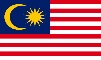 Young Chefs Club FLAGFLAGCOUNTRY NAMECOUNTRY NAMENAME  OF COUNTRY CHEF ASSOCIATIONNAME  OF COUNTRY CHEF ASSOCIATIONNAME OF YOUNG CHEFS CLUBNAME OF YOUNG CHEFS CLUBLOGO IF APPLICABLELOGO IF APPLICABLEHIGH RESOLUTION LOGOHIGH RESOLUTION LOGOMAILING ADDRESSMAILING ADDRESSEMAIL ADDRESSEMAIL ADDRESSWEBSITEWEBSITEFACEBOOK WEB PAGEFACEBOOK WEB PAGEOTHER SOCIAL MEDIA SITESOTHER SOCIAL MEDIA SITES                                   YOUNG CHEFS CLUB COMMITTEE MEMBER’S DETAILS                                   YOUNG CHEFS CLUB COMMITTEE MEMBER’S DETAILS                                   YOUNG CHEFS CLUB COMMITTEE MEMBER’S DETAILS                                   YOUNG CHEFS CLUB COMMITTEE MEMBER’S DETAILS1.DESIGNATIONHIGH RESOLUTIONPHOTOGRAPH1.FULL NAMEHIGH RESOLUTIONPHOTOGRAPHEMAIL ADDRESSHIGH RESOLUTIONPHOTOGRAPH2.DESIGNATIONHIGH RESOLUTIONPHOTOGRAPH2.FULL NAMEHIGH RESOLUTIONPHOTOGRAPH2.EMAIL ADDRESSHIGH RESOLUTIONPHOTOGRAPH3.DESIGNATIONHIGH RESOLUTIONPHOTOGRAPH3.FULL NAMEHIGH RESOLUTIONPHOTOGRAPH3.EMAIL ADDRESSHIGH RESOLUTIONPHOTOGRAPH4.DESIGNATIONHIGH RESOLUTIONPHOTOGRAPH4.FULL NAMEHIGH RESOLUTIONPHOTOGRAPH4.EMAIL ADDRESSHIGH RESOLUTIONPHOTOGRAPH5.DESIGNATIONHIGH RESOLUTIONPHOTOGRAPH5.FULL NAMEHIGH RESOLUTIONPHOTOGRAPH5.EMAIL ADDRESSHIGH RESOLUTIONPHOTOGRAPH123 Sample Road12345 Kuala Lumpur, Malaysia 
Email: mockyoungchefclub@gmail.comWebsite: http://sampleyoungchefsmalaysiachefs.com/ycc